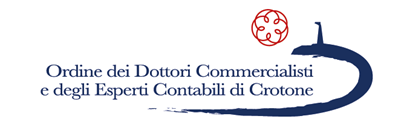 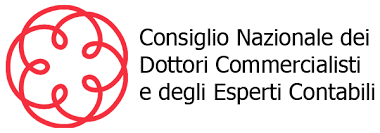 "Principi di deontologia e disciplina del Commercialista”CROTONE 12 DICEMBRE, ORE 15.00 – 18.30SEDE ORDINE DEI DOTTORI COMMERCIALISTI E DEGLI ESPERTI CONTABILI VIA DEI MILLE, 13 - CROTONESALUTIDott. Luigi Domenico ARCURI – Presidente ODCEC CrotoneDott. Giovanni CACCAVARI – Presidente Consiglio di Disciplina CrotoneRELATORIDott. Francesco MURACA - Componente Consiglio di Disciplina   CNDCECDr. Giorgio LUCHETTA - Componente Consiglio di Disciplina   CNDCECIl convegno è in fase di accreditamento presso il CNDCEC per l’attribuzione di n. 4 crediti formativi in materia obbligatoria A.2 validi ai fini della FPCAll’evento sono invitati i Consigli di disciplina degli Ordini della Calabria e della Basilicata